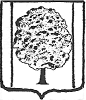 ПОСТАНОВЛЕНИЕАДМИНИСТРАЦИИ ПАРКОВСКОГО СЕЛЬСКОГО  ПОСЕЛЕНИЯ  ТИХОРЕЦКОГО РАЙОНАот 15.01.2015                                                                                                          № 11посёлок ПарковыйОб образовании  комиссии  по определению перечня услуг и (или) работ по капитальному ремонту общего имущества собственников помещений в многоквартирных домах, расположенных на территории Парковского сельского поселения Тихорецкого района, на 2015 год В соответствии с частью 1 статьи 15 Федерального закона от 21 июля 2007 года № 185-ФЗ «О Фонде содействия реформированию жилищно-коммунального хозяйства», частью 7 статьи 168 Жилищного кодекса Российской Федерации и статьей 5 Закона Краснодарского края от 1 июля 2013 года № 2735-КЗ «Об организации проведения капитального ремонта общего имущества собственников помещений в многоквартирных домах, расположенных на территории Краснодарского края», в целях реализации муниципальным образованием город Краснодар Региональной программы капитального ремонта общего имущества собственников помещений в многоквартирных домах, расположенных на территории Краснодарского края, на 2014 - 2043 годы», утвержденной постановлением главы администрации (губернатора) Краснодарского края от 31 декабря 2013 года № 1638, а также в целях получения финансовой поддержки за счет средств Фонда содействия реформированию жилищно-коммунального хозяйства на проведение капитального ремонта общего  имущества  собственников   помещений   в   многоквартирных  домах  п о с т а н о в л я ю: 1. Образовать  комиссию администрации Парковского сельского поселения Тихорецкого района по определению перечня услуг и (или) работ по капитальному ремонту общего имущества собственников помещений в многоквартирных домах, расположенных на территории Парковского сельского поселения Тихорецкого района, на 2015 год и утвердить ее состав согласно приложению № 1. 2. Утвердить Положение о комиссии администрации Парковского сельского поселения Тихорецкого района по определению перечня услуг и (или) работ по капитальному ремонту общего имущества собственников помещений в многоквартирных домах, расположенных на территории Парковского сельского поселения Тихорецкого района, на 2015 год согласно приложению № 2. 	3.Общему отделу администрации Парковского сельского поселения Тихорецкого района (Лукьянова) обеспечить размещение настоящего постановления на официальном сайте администрации Парковского сельского поселения Тихорецкого района, в информационно-телекоммуникационной сети «Интернет» и обнародование в специально установленных местах.	4. Контроль за выполнением настоящего постановления оставляю                        за собой.	5. Постановление вступает в силу со дня его подписания.Глава Парковского  сельского поселения Тихорецкого района                                                                                     Н.Н.Агеев                                                                                                                              ПРИЛОЖЕНИЕ № 1                                                                               УТВЕРЖДЕН                                                                               постановлением администрации                                                                               Парковского сельского поселения                                                                                            Тихорецкого района                                                                                     от 15.01.2015 № 11СОСТАВПредставитель (ли)многоквартирного дома                                      по согласованиюПредставители ресурсоснабжающих организаций                     по согласованию    Начальник общего отдела администрацииПарковского сельского поселенияТихорецкого района                                                                            Е.В. Лукьянова                                                                           ПРИЛОЖЕНИЕ № 2                                                                         УТВЕРЖДЕНО                                                                                  постановлением администрации                                                                               Парковского сельского поселения                                                                                           Тихорецкого района                                                                                     от ____________№ ____ПОЛОЖЕНИЕ 
о комиссии администрации Парковского сельского поселения Тихорецкого района по определению перечня услуг и (или) работ по капитальному ремонту общего имущества собственников помещений в многоквартирных домах, расположенных на территории Парковского сельского поселения Тихорецкого района, на 2015 год

I ОБЩИЕ ПОЛОЖЕНИЯ 
1. Положение о комиссии Парковского сельского поселения Тихорецкого района по определению перечня услуг и (или) работ по капитальному ремонту общего имущества собственников помещений в многоквартирных домах, расположенных на территории Парковского сельского поселения Тихорецкого района, на 2015 год (далее - Положение) определяет цели создания, функции, состав и порядок работы комиссии администрации Парковского сельского поселения Тихорецкого района по определению перечня услуг и (или) работ по капитальному ремонту общего имущества собственников помещений в многоквартирных домах, расположенных на территории Парковского сельского поселения Тихорецкого района,                             на 2015 год (далее - Комиссия). Комиссия создается в целях определения перечня услуг и работ по капитальному ремонту общего имущества собственников помещений в многоквартирных домах, подлежащих выполнению в рамках муниципального краткосрочного плана реализации Региональной программы капитального ремонта общего имущества собственников помещений в многоквартирных домах, утвержденного постановлением администрации Парковского  сельского поселения Тихорецкого района, путем обследования и определения технического состояния элементов общего имущества собственников помещений многоквартирных домов, капитальный ремонт которых предусмотрен в соответствии с Региональной программой капитального ремонта общего имущества собственников помещений в многоквартирных домах, расположенных на территории Краснодарского края, на 2014 - 2043 годы, утвержденной постановлением главы администрации (губернатора) Краснодарского края от 31 декабря 2013 года № 1638 (далее - Региональная программа). 2. Обследованию подлежат все многоквартирные дома, расположенные на территории Парковского сельского поселения Тихорецкого района, включенные в основной список многоквартирных домов на получение финансовой поддержки на реализацию муниципального краткосрочного плана на 2015 год. 3. В своей деятельности Комиссия руководствуется Жилищным кодексом Российской Федерации, Постановлением Государственного комитета Российской Федерации по строительству и жилищно-коммунальному комплексу от 27 сентября 2003 года № 170 «Об утверждении правил и норм технической эксплуатации жилищного фонда», иными нормативными правовыми актами, регулирующими правоотношения в сфере эксплуатации жилищного фонда, и настоящим Положением. 
II ПОРЯДОК ОБРАЗОВАНИЯ И СОСТАВ КОМИССИИ 4. Состав Комиссии утверждается постановлением администрации Парковского сельского поселения Тихорецкого района. В состав Комиссии входят: председатель комиссии, заместитель председателя комиссии, секретарь комиссии, члены комиссии - представители администрации Парковского сельского поселения Тихорецкого района, Совета Парковского сельского поселения Тихорецкого района, собственников многоквартирных домов, управляющих организаций, товариществ собственников жилья, представители организаций, предприятий, осуществляющих холодное, горячее водоснабжение, водоотведение, электроснабжение, эксплуатацию лифтового хозяйства многоквартирных домов, помещений в обследуемых многоквартирных домах. 5. Председатель Комиссии руководит деятельностью Комиссии. 
В случае отсутствия председателя Комиссии, функции председателя Комиссии осуществляет заместитель председателя Комиссии, который по его поручению принимает организационные меры по выполнению полномочий Комиссии. Секретарь Комиссии обеспечивает организацию деятельности Комиссии. 
III ОСНОВНЫЕ ЗАДАЧИ И ФУНКЦИИ КОМИССИИ 
6. Основными задачами Комиссии являются:  обеспечение прав и законных интересов граждан, пользующихся жилыми помещениями на законных основаниях, производства работ и оказания услуг, касающихся обслуживания жилищного фонда; определение перечня услуг и (или) работ в целях своевременного проведения капитального ремонта общего имущества собственников в многоквартирных домах в рамках реализации Региональной программы; обеспечение законности и обоснованности принимаемых решений. 7. Основными функциями Комиссии являются: а) изучение и анализ технической документации многоквартирных домов; б) обследование общего имущества собственников помещений в многоквартирных домах, его конструктивных элементов и инженерных систем; в) оценка состояния общего имущества собственников помещений в многоквартирных домах; г) согласование объемов проведения капитального ремонта общего имущества собственников помещений в многоквартирных домах в рамках реализации Региональной программы.
IV ПОЛНОМОЧИЯ КОМИССИИ 
8. Комиссия в соответствии с возложенными на нее задачами в установленном законом порядке запрашивает и получает необходимые для осуществления ее деятельности документы, материалы, информацию от организаций различных организационно-правовых форм. 9. Привлекает к участию в работе Комиссии квалифицированных экспертов проектно-изыскательских организаций (по согласованию). 10. Осуществляет иные полномочия в соответствии с настоящим Положением. 
V ПОРЯДОК РАБОТЫ КОМИССИИ 
11. Комиссия осуществляет обследование общего имущества собственников помещений в многоквартирных домах на основании плана-графика, утверждаемого председателем Комиссии. План-график работы Комиссии включает в себя перечень многоквартирных домов, расположенных на территории Парковского сельского поселения Тихорецкого района, общее имущество собственников помещений которых подлежит обследованию, а также время и дату обследования. 12. Процедура оценки состояния общего имущества собственников помещений в многоквартирных домах включает в себя: а) сбор технической документации на многоквартирный дом, изучение и анализ имеющейся в ней информации; б) определение перечня дополнительных документов (заключений (актов) компетентных органов, заключение проектно-изыскательской организации по результатам обследования), необходимых для принятия решения комиссии; в) осмотр общего имущества собственников помещений в многоквартирном доме; г) определение перечня услуг и (или) работ по капитальному ремонту общего имущества собственников помещений в многоквартирном доме и определения объемов проведения капитального ремонта;д) составление заключений, актов по обследованию общего имущества в многоквартирном доме согласно постановлению главы администрации (губернатора) Краснодарского края от 24 июня 2014 года № 632 «Об утверждении Порядка формирования и утверждения краткосрочных планов реализации региональной программы капитального ремонта общего имущества собственников помещений в многоквартирных домах, расположенных на территории Краснодарского края, на 2014 - 2043 годы».13. По окончании работы Комиссии в отношении каждого многоквартирного дома в адрес товарищества собственников жилья, совета многоквартирного дома или управляющей организации в обязательном порядке готовится уведомление в двух экземплярах о рекомендуемом перечне услуг и (или) работ по капитальному ремонту. Второй экземпляр уведомления передается представителю собственников помещений в обследуемом многоквартирном доме, принимавшему участие в работе Комиссии. 14. Комиссия правомочна принимать решения при наличии не менее половины ее членов. 15. Все решения Комиссии принимаются большинством голосов членов комиссии. Если число голосов «за» и «против» при принятии решения равно, решающим является голос председателя Комиссии. В случае несогласия с принятым решением члены Комиссии вправе выразить свое особое мнение в письменной форме и приложить его к заключению, акту обследования общего имущества собственников помещений в многоквартирном доме в целях определения потребности в проведении капитального ремонта. 16. Результатом обследований Комиссией являются заключения Комиссии о необходимости (отсутствии необходимости) проведения капитального ремонта каждого из элементов общего имущества в многоквартирном доме, капитальный ремонт которых в соответствии с Региональной программой предусмотрен в плановом периоде на 2015 год. Форма заключения приведена в приложении № 1. Комиссией устанавливается факт наличия (отсутствия) технического и энергетического паспортов многоквартирного дома. В многоквартирных домах, в которых предусмотрена установка общедомовых приборов учета электроснабжения, холодного водоснабжения, горячего водоснабжения, теплоснабжения, проводится обследование на предмет технической возможности их установки. 17. Решения, действия (бездействие) Комиссии могут быть обжалованы заинтересованными лицами путем подачи соответствующего заявления главе Парковского сельского поселения  Тихорецкого района. Заявление рассматривается главой Парковского сельского поселения Тихорецкого района или уполномоченным им лицом в срок не более десяти рабочих дней со дня его поступления. По результатам рассмотрения заявления принимается решение об удовлетворении либо об отказе в удовлетворении заявленных требований. Заинтересованные лица вправе также обжаловать указанные решения, действия (бездействие) Комиссии в судебном порядке.Начальник общего отдела администрацииПарковского сельского поселенияТихорецкого района      					                    Е.В. ЛукьяноваПРИЛОЖЕНИЕк положению о комиссии администрации Парковского сельского поселенияТихорецкого  района по определению перечня услуг и (или) работ по капитальному ремонту общего имущества собственников помещений в многоквартирных домах, расположенных на территории Парковского сельского поселения Тихорецкого района, на 2015 годЗаключениекомиссии администрации Парковского сельского поселения Тихорецкого района по определению перечня услуг и (или) работ по капитальному ремонту общего имущества собственников помещений в многоквартирных домах, расположенных на территории  Парковского сельского поселенияТихорецкого района, на 2015 год№ ______                                                                               «___»  _____   20__ годаКраснодарский край, Тихорецкий район, посёлок __________ улица ____________________, дом № ___, Комиссией администрации Парковского сельского поселения Тихорецкого  района по определению перечня услуг и (или) работ по капитальному ремонту общего имущества собственников помещений в многоквартирных домах, расположенных на территории Парковского поселения Тихорецкого района, на 2015 год, (состав утверждён  постановлением администрации Парковского сельского поселения Тихорецкого района от   _________ № _______ (далее – Комиссия), в составе: председателя Агеева Николая Николаевича – главы Парковского сельского поселения Тихорецкого района;заместителя председателя Лагода Виктора Викторович – заместителя главы Парковского сельского поселения Тихорецкого районачленов комиссии: ____________________________________________________________________________________________________________________________________________________________________________________________________________________________________________________________________________________________________________________;при участии __________________________________________________________________________________________________________________________________________________________________________________________________________________________________________________,на основании акта обследования технического состояния общего имущества многоквартирного дома выявлено следующее: Заключение комиссии:Агеев Николай Николаевич-глава Парковского сельского поселения Тихорецкого района,  председатель комиссии;Лагода Виктор Викторович-заместитель главы Парковского сельского поселения Тихорецкого района ,заместитель председателя комиссии;Бендиберя Карина Владимировнаведущий специалист финансовой службы администрации Парковского сельского поселения Тихорецкого района ,секретарь  комиссии.Члены комиссии:Лукьянова Елена Вячеславовнаначальник общего отдела администрации Парковского сельского поселения Тихорецкого района;Батраченко Виктор Ивановичдиректор муниципального унитарного предприятия города Тихорецка «Управление капитального строительства» (по согласованию);Готовец Ирина ЕвгеньевнаЗаместитель генерального директора                    ООО «УК»Жилье» (по согласованию);Селянина Валентина Андреевна Депутат Совета Парковского сельского поселения Тихорецкого района (по согласованию).№ п/пНаименование конструкций, оборудований, устройствТехническое состояниеПеречень необходимых работ по капитальному ремонту1.Внутридомовые системы:1.1система электроснабжения1.2система теплоснабжения1.3система газоснабжения1.4система водоснабжения1.5система водоотведения3.Пожаротушение, дымоудаление4.Крыша5.Подвальное(ые) помещение(я), устройство дренажа6.Фасад7.Лестницы8.Наличие коллективных (общедомовых) приборов учета потребления ресурсов8.1электрической энергии8.2тепловой энергии8.3газа8.4горячей воды8.5холодной воды9.Фундамент№ п/п1.Председатель комиссииЧлены комиссии(подпись)(Фамилия, инициалы)(подпись)(Фамилия, инициалы)(подпись)(Фамилия, инициалы)